Name: __________________________________________ Date: _________________ Period: ________________Lab Safety ProjectDue Wednesday, August 8th You have just started Middle School Earth Science! It is so exciting to know that you will be doing labs all the time now. The only problem is that your classmates may not know the rules to follow during a lab. Your task is to create a visually appealing poster/meme/saying/anything else to display around the room or hallway! East Cobb doesn’t just want any ordinary poster listing the rules, this school is full of creativity and we want to show it off!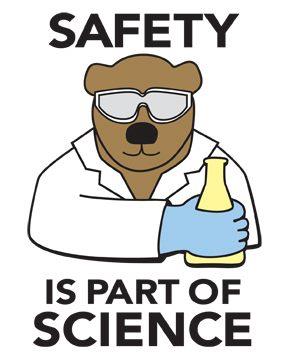 Your grade will be determined by the following criteria:Creativity/Originality	40%Neatness			30%Accuracy of Rule		30%FINAL GRADE: ________________________Name: __________________________________________ Date: _________________ Period: ________________Lab Safety ProjectDue Wednesday, August 8th You have just started Middle School Earth Science! It is so exciting to know that you will be doing labs all the time now. The only problem is that your classmates may not know the rules to follow during a lab. Your task is to create a visually appealing poster/meme/saying/anything else to display around the room or hallway! East Cobb doesn’t just want any ordinary poster listing the rules, this school is full of creativity and we want to show it off!Your grade will be determined by the following criteria:Creativity/Originality	40%Neatness			30%Accuracy of Rule		30%FINAL GRADE: ________________________